Dúvidas frequentesSobre os itens hospedagem e alimentação é necessário a comprovação? Regra Geral, basta comprovar que participou no evento. Esse formulário é genérico, ele foi usado tanto para aquele auxílio financeiro que tinha que comprovar tudo, quanto o auxílio diário da Portaria CAPES 132 que não precisa.Também serve para os casos em que o beneficiário não tem um certificado ou comprovante de participação no evento; o comprovante de hospedagem em hotel, junto com comprovantes de viagens, servem como comprovante de participação no evento junto com o relatório de atividade.É necessário comprovante de cartão de embarque ida e volta? (somente para o caso de ter sido contemplado com passagem aérea).Tendo em vista a exigibilidade da CAPES da apresentação de comprovante de embarque (ida e volta, impresso no momento do embarque no aeroporto), peço que seja feito o check-in no balcão do aeroporto e não no totem de atendimento eletrônico ou check-in online.Na impossibilidade da realização do procedimento acima, por motivo de força maior (exemplo: check-in totalmente automatizado), imprimir ou salvar em pdf a versão digital do cartão de embarque.Guardar comprovantes auxiliares que possam justificar a falta dos comprovantes de embarque (hospedagem, alimentação, deslocamento, etc).Imprimir ou salvar em pdf a versão digital do cartão de embarque para juntar na prestação de contas ou justificativa da impossibilidade, reforçando a comprovação da viagem com comprovantes auxiliares, tais como a hospedagem e relatório de atividades.VIDE NAS PRÓXIMAS PÁGINAS FORMULÁRIOS PARAPRESTAÇÃO DE CONTASPRESTAÇÃO DE CONTASENCAMINHAMENTO DA PRESTAÇÃO DE CONTAS DE AUXÍLIO FINANCEIROALUNO(A)/PESQUISADOR(A)/DOCENTESão Paulo, ____________ de 2023.Senhor/a Coordenador/a: Encaminho a Vossa Senhoria, para efeito de comprovação das despesas do Auxílio Financeiro/Diário concedido em nome de ..................................................................................................................., no valor total de R$.........................(.........................................................................), a documentação anexa.Compõem a presente Prestação de Contas:(X) Recibo de Taxa de inscrição (X) Relatório de Viagem(  ) Bilhetes das passagens (aéreas/terrestre)( ) Comprovantes  fiscais  de  outras despesas  (hospedagem,    alimentação,  deslocamento, etc.).(X) Certificado de participação.(  ) Comprovante de Recolhimento de saldo (se houver)Atenciosamente,Assinatura do(a) Beneficiário(a):______________________________________ PRESTAÇÃO DE CONTAS / AUXÍLIO FINANCEIRO – ALUNO(A)/PESQUISADOR(A)/DOCENTERELATÓRIO DE VIAGEMIDENTIFICAÇÃO DO PROPOSTOAUXÍLIOS SOLICITADOSPASSAGENS:HOSPEDAGEM / ALIMENTAÇÃO          SIM      TAXA DE INSCRIÇÃO:                       SIM  MOVIMENTAÇÃO FINANCEIRA* As duas colunas (Moeda Estrangeira e Real) deverão ser preenchidas nas viagens ao exterior. Nas viagens nacionais, preencher apenas a coluna REAL.** Sem bebida alcoólica.RELATÓRIO DAS ATIVIDADES REALIZADASNOME DO(A) BENEFICIÁRIO(A):NOME DO(A) BENEFICIÁRIO(A):Nº USP:TELEFONE CONTATO (indispensável):E-MAIL:E-MAIL:CURSO DE PÓS-GRADUAÇÃO A QUE PERTENCE (indispensável):CURSO DE PÓS-GRADUAÇÃO A QUE PERTENCE (indispensável):CURSO DE PÓS-GRADUAÇÃO A QUE PERTENCE (indispensável):NOME DO EVENTO E LOCAL DE REALIZAÇÃO:     NOME DO EVENTO E LOCAL DE REALIZAÇÃO:     NOME DO EVENTO E LOCAL DE REALIZAÇÃO:      OBJETIVO (S) DA VIAGEM: OBJETIVO (S) DA VIAGEM: OBJETIVO (S) DA VIAGEM:PERÍODO DA VIAGEM:PERÍODO DA VIAGEM:PERÍODO DA VIAGEM:ITEM DA DESPESAMOEDA ESTRANGEIRA *REAL *            Total pago pelo Programa de Pós-Graduação com verba - PROAPHOSPEDAGEM/ ALIMENTAÇÃO **PASSAGEMTAXA DE INSCRIÇÃOOUTRAS DESPESASTOTAL DAS DESPESAS[descrição resumida das atividades realizadas e avaliação do evento]São Paulo, ........... / ............ / 2023.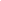 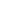   ASSINATURA DO(A)BENEFICIÁRIO(A)                              ASSINATURA DO(A) COORDENADOR(A)                                                                                                                        (carimbo)Apresentar com este Relatório: certificado de participação, bilhetes de passagens (ida e volta) e recibo de pagamento de taxa de inscrição. 